																			©	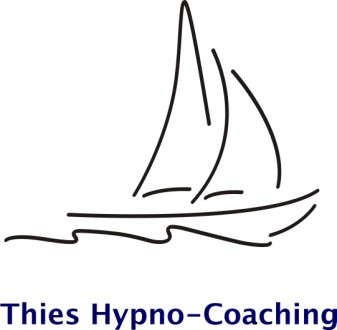 